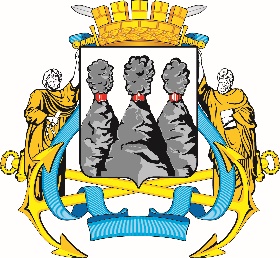 Ленинская ул., д. 14, Петропавловск-Камчатский, 683000Тел. (4152)30-25-80 (2450), факс (4152)42-52-29, e-mail: duma@pkgo.ru, duma.pkgo.ru ПРОТОКОЛ совместного заседания Комитета Городской Думы Петропавловск-Камчатского городского округа по бюджету, финансам и экономике и Комитета Городской Думы Петропавловск-Камчатского городского округа по собственности, земельным отношениям, предпринимательству и инвестициямот 24.08.2020                                                                                              г. Петропавловск-Камчатский,ул. Ленинская, д. 14, зал заседаний № 429Время начала: 1500 часовВремя окончания: 1610 часовПредседательствующий:Присутствовали:Приглашенные:ПОВЕСТКА ДНЯ:О внесении изменений в Решение Городской Думы Петропавловск-Камчатского городского округа от 06.11.2019 № 211-нд «О бюджете Петропавловск-Камчатского городского округа на 2020 год и плановый период 2021-2022 годов»Докл.: Чубкова Ольга СергеевнаОб утверждении Прогнозного плана приватизации муниципального имущества Петропавловск-Камчатского городского округа на 2021 год и плановый период 2022-2023 годов Докл.: Кокорина Тамара ПетровнаО результатах оценки эффективности налоговых расходов Петропавловск-Камчатского городского округа за 2019 годДокл.: Кокорина Тамара ПетровнаСодокл.: Лыскович Василий ВасильевичРазное: О принятии решения о внесении изменений в Решение Городской Думы Петропавловск-Камчатского городского округа от 26.04.2016 № 429-нд «О порядке организации мероприятий по охране окружающей среды в границах Петропавловск-Камчатского городского округа»   Докл.: Иванова Юлия НиколаевнаГолосовали: «за»-11, «против»-0, «воздержалось»-0.ГОРОДСКАЯ ДУМАПЕТРОПАВЛОВСК-КАМЧАТСКОГОГОРОДСКОГО ОКРУГАКОМИТЕТ ПО БЮДЖЕТУ, ФИНАНСАМ И ЭКОНОМИКЕМонахова Г.В.-председатель Городской Думы Петропавловск-Камчатского городского округа, председатель Комитета по бюджету, финансам и экономике, депутат Городской Думы Петропавловск-Камчатского городского округа по единому муниципальному избирательному округу.Ванюшкин С.А.-депутат Городской Думы Петропавловск-Камчатского городского округа по единому муниципальному избирательному округу;Воровский А.В.-заместитель председателя Городской Думы Петропавловск-Камчатского городского округа - председатель Комитета по местному самоуправлению и социальной политике, депутат Городской Думы Петропавловск-Камчатского городского округа по избирательному округу № 5;Гусейнов Р.В.-депутат Городской Думы Петропавловск-Камчатского городского округа по единому муниципальному избирательному округу;Лосев К.Е.-депутат Городской Думы Петропавловск-Камчатского городского округа по единому муниципальному избирательному округу;Наумов А.Б.-депутат Городской Думы Петропавловск-Камчатского городского округа по единому муниципальному избирательному округу;Оськин С.В.-депутат Городской Думы Петропавловск-Камчатского городского округа по избирательному округу № 7 (с 1500 до 1557);Прудкий Д.А.-заместитель председателя Городской Думы Петропавловск-Камчатского городского округа - председатель Комитета по городскому и жилищно-коммунальному хозяйству, депутат Городской Думы Петропавловск-Камчатского городского округа по избирательному округу № 4;Сайдачаков П.В.-депутат Городской Думы Петропавловск-Камчатского городского округа по избирательному округу № 2;Терехов А.М.-депутат Городской Думы Петропавловск-Камчатского городского округа по избирательному округу № 8;Толмачев И.Ю.-депутат Городской Думы Петропавловск-Камчатского городского округа по избирательному округу № 2.Отсутствовали:Богданова Е.В.-депутат Городской Думы Петропавловск-Камчатского городского округа по единому муниципальному избирательному округу;Колядка В.В.-депутат Городской Думы Петропавловск-Камчатского городского округа по единому муниципальному избирательному округу;Кондратенко Г.В.-депутат Городской Думы Петропавловск-Камчатского городского округа по единому муниципальному избирательному округу;Кронов А.А.-депутат Городской Думы Петропавловск-Камчатского городского округа по избирательному округу № 3;Лиманов С.А.-депутат Городской Думы Петропавловск-Камчатского городского округа по единому муниципальному избирательному округу;Мелехина Т.В.-депутат Городской Думы Петропавловск-Камчатского городского округа по единому муниципальному избирательному округу;Панов А.Г.-депутат Городской Думы Петропавловск-Камчатского городского округа по избирательному округу № 4;Сароян С.А.-депутат Городской Думы Петропавловск-Камчатского городского округа по избирательному округу № 7;Цыганков Ю.А.-депутат Городской Думы Петропавловск-Камчатского городского округа по избирательному округу № 5;Шунькин Д.В.-депутат Городской Думы Петропавловск-Камчатского городского округа по единому муниципальному избирательному округу.Лыскович В.В.-председатель Контрольно-счетной палаты Петропавловск-Камчатского городского округа; Иванова Ю.Н.-первый заместитель Главы администрации Петропавловск-Камчатского городского округа;Чубкова О.С.-заместитель Главы администрации Петропавловск-Камчатского городского округа – руководитель Управления финансов администрации Петропавловск-Камчатского городского округа;Кокорина Т.П.-заместитель Главы администрации Петропавловск-Камчатского городского округа - начальник Управления экономического развития и имущественных отношений администрации Петропавловск-Камчатского городского округа;Франциус Н.В.-и.о. заместителя Главы администрации Петропавловск-Камчатского городского округа – руководителя Управления образования администрации Петропавловск-Камчатского городского округа;Пась О.П.-руководитель Управления архитектуры, градостроительства и земельных отношений администрации Петропавловск-Камчатского городского округа;Антипов М.Н.-руководитель Управления коммунального хозяйства и жилищного фонда администрации Петропавловск-Камчатского городского округа;Деркач С.Г.-и.о. руководителя Управления дорожного хозяйства, транспорта и благоустройства администрации Петропавловск-Камчатского городского округа;Тур Е.А.-заместитель руководителя Управления делами администрации Петропавловск-Камчатского городского округа;Смирнов С.И.-депутат Городской Думы Петропавловск-Камчатского городского округа по единому муниципальному избирательному округу;Рясная В.И.-депутат Городской Думы Петропавловск-Камчатского городского округа по избирательному округу № 1.Присутствовали работники аппарата Городской Думы Петропавловск-Камчатского городского округа:Присутствовали работники аппарата Городской Думы Петропавловск-Камчатского городского округа:Присутствовали работники аппарата Городской Думы Петропавловск-Камчатского городского округа:Глуховский Д.В.-и.о. руководителя аппарата Городской Думы Петропавловск-Камчатского городского округа;Грузинская О.В.-консультант отдела по обеспечению деятельности органов и депутатских объединений Городской Думы управления по обеспечению деятельности органов Городской Думы и информационного обеспечения работы аппарата Городской Думы Петропавловск-Камчатского городского округа;Иванков Т.П.-начальник отдела по обеспечению деятельности органов и депутатских объединений Городской Думы управления по обеспечению деятельности органов Городской Думы и информационного обеспечения работы аппарата Городской Думы Петропавловск-Камчатского городского округа;Морозов А.А.-начальник отдела организационной и кадровой работы управления организационно-правового обеспечения работы аппарата Городской Думы Петропавловск-Камчатского городского округа;Топчий Т.Е.-начальник юридического отдела управления организационно-правового обеспечения работы аппарата Городской Думы Петропавловск-Камчатского городского округа;Труш О.Г.-советник информационного отдела управления по обеспечению деятельности органов Городской Думы и информационного обеспечения работы аппарата Городской Думы Петропавловск-Камчатского городского округа;Якшина И.В. -начальник информационного отдела управления по обеспечению деятельности органов Городской Думы и информационного обеспечения работы аппарата Городской Думы Петропавловск-Камчатского городского округа.1. СЛУШАЛИ:О внесении изменений в Решение Городской Думы Петропавловск-Камчатского городского округа от 06.11.2019 № 211-нд «О бюджете Петропавловск-Камчатского городского округа на 2020 год и плановый период 2021-2022 годов»ВЫСТУПИЛИ:Монахова Г.В., Кокорина Т.П., Лыскович В.В., Оськин С.В., Ванюшкин С.А.РЕШИЛИ:Одобрить проект правового акта и рекомендовать Городской Думе принять правовой акт с учетом заключения юридического отдела аппарата Городской Думы, экспертного заключения Контрольно-счетной палаты Петропавловск-Камчатского городского округа и заключения прокуратуры                 г. Петропавловска-КамчатскогоКомитету Городской Думы Петропавловск-Камчатского городского округа по бюджету, финансам и экономике запланировать рассмотрение вопроса об эффективности деятельности муниципальных предприятий Петропавловск-Камчатского городского округа в октябре 2020 года(Решение принимается открытым голосованием: «за»-11, единогласно)2. СЛУШАЛИ:Об утверждении Прогнозного плана приватизации муниципального имущества Петропавловск-Камчатского городского округа на 2021 год и плановый период 2022-2023 годовВЫСТУПИЛИ:Монахова Г.В., Кокорина Т.П., Оськин С.В., Терехов А.М., Лыскович В.В., Лосев К.Е., Топчий Т.Е.РЕШИЛИ:Одобрить проект правового акта и рекомендовать Городской Думе принять правовой акт с учетом заключения юридического отдела аппарата Городской Думы и экспертного заключения Контрольно-счетной палаты Петропавловск-Камчатского городского округа(Решение принимается открытым голосованием: «за»-10, «против»-0, «воздержались»-1)3. СЛУШАЛИ:О результатах оценки эффективности налоговых расходов Петропавловск-Камчатского городского округа за 2019 годВЫСТУПИЛИ:Монахова Г.В., Кокорина Т.П., Лыскович В.В., Тур Е.А., Воровский А.В.РЕШИЛИ:Информацию принять к сведению Контрольно-счетной палате Петропавловск-Камчатского городского округа проработать вопрос об эффективности налоговых расходов Петропавловск-Камчатского городского округа за 2019 год для рассмотрения на заседании Комитета  Городской Думы Петропавловск-Камчатского городского округа по бюджету, финансам и экономике в октябре 2020 года(Решение принимается открытым голосованием: «за»-10, единогласно)4. СЛУШАЛИ:О принятии решения о внесении изменений в Решение Городской Думы Петропавловск-Камчатского городского округа от 26.04.2016 № 429-нд                  «О порядке организации мероприятий по охране окружающей среды в границах Петропавловск-Камчатского городского округа»   ВЫСТУПИЛИ:Монахова Г.В., Иванова Ю.Н., Лыскович В.В., Толмачев И.Ю., Лосев К.Е., Воровский А.В., Прудкий Д.А.РЕШИЛИ:Включить вопрос в проект повестки 31-й очередной сессии Городской Думы Петропавловск-Камчатского городского округа, назначенной на 24.08.2020 и рассмотреть вопрос при отсутствии отрицательных заключений(Решение принимается открытым голосованием: «за»-10, единогласно)Председатель Городской Думы Петропавловск-Камчатского городского округа, председатель Комитета  Городской Думы Петропавловск-Камчатского городского округа по бюджету, финансам и экономике     Г.В. МонаховаПротокол вела:Консультант отдела по обеспечению деятельности органов и депутатских объединений Городской Думы управления по обеспечению деятельности органов Городской Думы и информационного обеспечения работы аппарата Городской Думы Петропавловск-Камчатского городского округаО.В. Грузинская